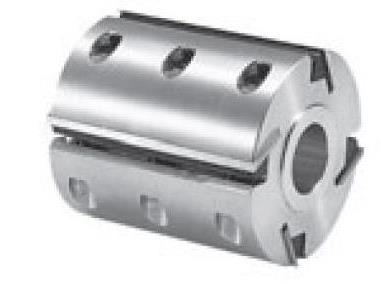 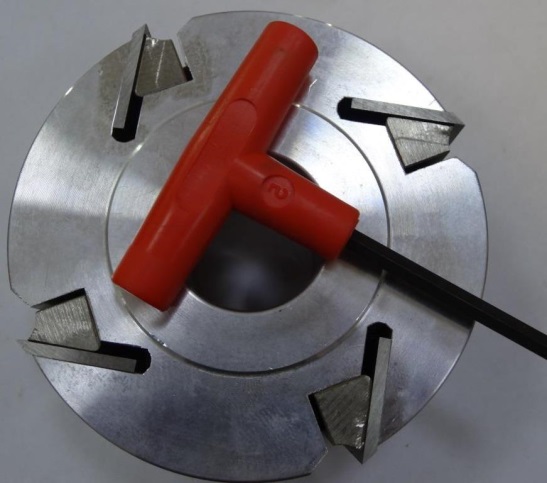 Код из 1САртикулНаименование/ Бренд/ПоставщикГабариты,Д*Ш*ВммМасса,грМатериалМесто установки/НазначениеF0020767 2017003S013Ножевая головка строгальная легк. 125*100*50 Z=4 (BSP)125*100*50 Z=46000металлЧетырехстороние станки  / обработка погонажных изделийF0020767 2017003S013125*100*50 Z=46000металлЧетырехстороние станки  / обработка погонажных изделийF0020767 2017003S013BSP (Италия)125*100*50 Z=46000металлЧетырехстороние станки  / обработка погонажных изделий